Related Service Personnel WorkgroupHere’s an update on Related Service Personnel Workgroup.   We met for first time on January 25, 2018 at ODE.    We did a lot of team building under the facilitation of Rob Radway, an outside consultant which ODE has requested to work with this group using Quality Tools. We consider Rob a member of the workgroup, also. The group reviewed the law that required the formation of this group. The law is clear that we are to identify and evaluate causes and solutions for the shortage of related services personnel in the school setting including evaluating the long term sustainability of potential solutions. We are also to establish short term, medium term and long term goals to address the shortage of related services personnel in the state and monitor progress on those goals.   We have established a collaboration center for this workgroup to share and store documents. We will have another meeting in March and then we will have 3 meetings next school year. There are a number of staff from ODE that will support us and some of them were sitting in the room where public sat to observe our work.  Kim Monachino, ODE’s Executive Director for Office of Exceptional Children and Julia Simmerer, Executive Director, ODE's Center for the Teaching Profession are part of our work group.   Kim did explain to us that there were a lot of individuals that wanted to be on this workgroup but she wanted to limit the size to the number that we have to keep the group to an effective size.  Other members on the team are listed below.  Respectfully Submitted, Donna StelzerDirector of Madison-Champaign ESC 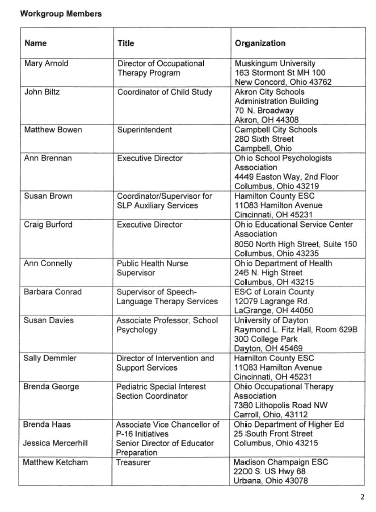 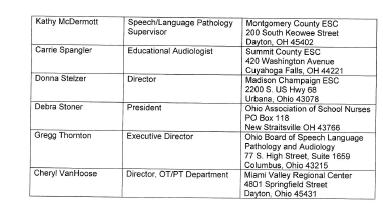 